ПОСТАНОВЛЕНИЕ                                                                        JOП                                                                  от « 25 »    декабря    2020г.                 с.Улаган                                 №   501Об утверждении Положения о проведенииконкурса на разработку герба и флага муниципального образования«Улаганское сельское поселение»       В целях обретения официальных символов (герба, флага) муниципального образования  Улаганское сельское поселение Улаганского района Республики Алтай, руководствуясь статьей 9 Федерального закона от 06.10.2003 № 131-ФЗ «Об общих принципах организации местного самоуправления в Российской Федерации»,               ПОСТАНОВЛЯЮ:       1.Утвердить Положение о проведении конкурса на разработку герба и флага муниципального образования «Улаганское сельское поселение», согласно приложению 1 .      2. Утвердить состав конкурсной комиссии по проведению конкурса по разработке официальных символов (герба и флага) муниципального образования «Улаганское сельское поселение», согласно приложению 2.        3. Опубликовать настоящее постановление в газете «Улаганнын солундары» и разместить па официальном сайте муниципального образования «Улаганское сельское поселение»в сети Интернет.       4. Контроль за исполнением настоящего постановления оставляю за собой. Глава                                                                                                А.М. Токоеков                                                                                                                            Приложение №1                                                                                                                             УТВЕРЖДЕНО                                                                                                                   постановлением главы                                                                                                                              муниципального образования                                                                                                «Улаганское сельское поселение»                                                                                                       от «25» декабря 2020 №  501                                                  ПОЛОЖЕНИЕ                О проведении конкурса на разработку герба и флага         муниципального образования «Улаганское сельское поселение»            1. Общие положения.         1.1. Настоящее Положение о проведении конкурса на разработку герба и флага муниципального образования «Улаганское сельское поселение»  определяет порядок и условия проведения конкурса на разработку герба и флага.         1.2. Организатором конкурса является  муниципального образования «Улаганское сельское поселение».         1.3. Целью проведения конкурса является разработка герба и флага путем получения графических решений, символических изображений и цветовых комбинаций, наиболее выразительно, содержательно и лаконично отражающих исторические традиции поселения, географическое расположение и специфику поселения, в соответствии с геральдическими нормами.         2. Порядок организации и проведения конкурса.          2.1. В конкурсе могут принимать участие физические и юридические лица, общественные объединения. Члены конкурсной комиссии не имеют права участвовать в разработке конкурсных проектов. Количество конкурсных проектов, исходящих от одного участника конкурса, не ограничивается.         Эскизы герба и флага должны быть выполнены в соответствии с геральдическими правилами в едином стиле и представляться в конкурсную комиссию вместе.          2.2. Особенности представления проектов герба:        - участники конкурса представляют эскизные проекты герба в цвете на белой бумаге формата АЗ(А4). Проект герба должен содержать элементы (символы), отражающие характерные исторические, культурные, национальные и иные традиции и особенности  Улаганского сельского поселения;        - пояснительная записка с описанием идеи проекта герба, цвета, форм, пропорций представляется в двух экземплярах в объёме не более двух машинописных страниц, шрифт "TimesNewRoman" размером 14. По желанию автора может быть представлен второй планшет, на котором в произвольной форме представляются любые дополнительные материалы к проекту герба: вариант компоновки эмблем и фигур, решения герба с дополнительными внешними украшениями, исторические материалы, связанные с авторской концепцией;       - используемые в гербовых эмблемах фигуры и их сочетания должны быть легко узнаваемые как в черно-белом, так и в цветном изображении, а также при их увеличении или уменьшении. Конкурсные проекты не рецензируются и не возвращаются. При этом не допускается использование официальной символики Российской Федерации и/или иностранных государств;           2.3. Особенности представления проектов флага:          - на конкурс принимаются проекты флага поселения, выполненные в любой технике (рисунок, аппликация и др.) размером 180 х 270 мм на листе бумаги формата А4 (21 х 29,7 см). Также разрешены эскизы, выполненные в графических редакторах (например, Paint, AdobePhotoshopn др.) в формате JPG, JPEG, PNGBMP, DIВ (максимальное разрешение- 1024x7680). При этом основу проекта флага не могут составлять Государственный флаг Российской Федерации и флаг Республики Алтай, проект флага не должен совпадать с флагами стран мира и их административно-территориальных единиц, флагами субъектов Российской Федерации, других городов, муниципальных образований, политических партий и общественных объединений;       - проект флага должен предусматривать простоту его воспроизведения при массовом изготовлении и должен отражать принадлежность флага к муниципальному  образованию Улаганское сельское поселение, символизируя особенности его истории и географического положения;        Флаг поселения должен строиться на основе герба муниципального образования «Улаганское сельское поселение», точно воспроизводить композицию герба, либо воспроизводить композицию герба с минимальной ее формализацией (упрощением или сокращением).        2.4. Эскизный проект герба и флага представляется конвертом с информационным листом, содержащим справку об участниках конкурса (фамилию, имя, отчество, год рождения, адрес места жительства, номер сотового телефона). Также изображения герба и флага представляются на электронном носителе.          Если в конкурсе участвуют авторские коллективы, то сообщаются данные всех участников. Справка подписывается всеми участниками эскизного проекта герба и флага. Анонимность авторов сохраняется до принятия решения конкурсной комиссии об итогах конкурса.         От одного автора (авторского коллектива) может быть подано на конкурс неограниченное число проектов.             2.5. Конкурсные проекты направляются в  муниципальное образование «Улаганское сельское поселение» по  адресу: Республика Алтай, Улаганский район, с.Улаган, ул.А.В.Санаа, д.19. E-mail: sadmulagan@yandex.ru        3. Порядок проведения Конкурса        3.1. Конкурс проводится в два тура – отборочный и финальный.
      • Отборочный тур Конкурса проводится до 01 марта 2020 года.
      • Финальный тур Конкурса проводится до 01 апреля 2020 года.
      3.2. В отборочном туре Конкурса Конкурсная комиссия:
      • опубликовывает информационное сообщение о проведении Конкурса в средствах массовой информации в установленном порядке. В информационном сообщении о проведении Конкурса указываются сроки проведения Конкурса, требования, предъявляемые к участникам Конкурса и оформлению конкурсных проектов;      • проводит первичное рассмотрение представленных на Конкурс конкурсных проектов по критериям, указанным в разделе 2 настоящего Положения;
       • проводит подведение предварительных итогов Конкурса (определение круга конкурсных проектов, допущенных к финальному туру Конкурса).      3.3. В отборочном туре Конкурса Конкурсная комиссия вправе пригласить независимого эксперта (независимых экспертов) для исследования конкурсных проектов.      3.4. К финальному туру Конкурса допускаются не более трех участников отборочного тура Конкурса, конкурсные проекты которых признаны Конкурсной комиссией лучшими и рекомендованы для дальнейшей разработки.
      Решение Конкурсной комиссии о подведении предварительных итогов Конкурса оформляется протоколом заседания Конкурсной комиссии. Решение Конкурсной комиссии считается принятым, если за него проголосовало две трети голосов от установленного числа членов Конкурсной комиссии.      3.5. В финальном туре Конкурса Конкурсная комиссия направляет конкурсные проекты, прошедшие отборочный тур Конкурса, на заключение в Геральдический совет при Президенте Российской Федерации.       3.6. После получения заключения Геральдического совета при Президенте Российской Федерации в конкурсные проекты могут вноситься уточнения и дополнения.       3.7. Конкурсная комиссия определяет победителя Конкурса  и оформляет свое решение в форме протокола заседания Конкурсной комиссии. На основании протокола заседания Конкурсной комиссии об определении итогов финального тура Конкурса организационный комитет готовит соответствующий проект нормативно-правового акта МО «Улаганское сельское поселение».      Решение Конкурсной комиссии считается принятым, если за него проголосовало две трети голосов от установленного числа членов Конкурсной комиссии.      В случае если Конкурсная комиссия не сможет определить победителя Конкурса, Конкурс считается несостоявшимся, в связи с чем Конкурсная комиссия направляет в  МО «Улаганское сельское поселение» ходатайство о продлении сроков Конкурса.       3.8. На основании протокола Конкурсной комиссии муниципальное образование «Улаганское сельское поселение» принимает решение об утверждении проекта герба и флага муниципального образования «Улаганское сельское поселение» его описания и о присуждении премии победителю (победителям) Конкурса.       В  муниципальное образование «Улаганское сельское поселение» направляются все материалы финального тура Конкурса для ознакомления.      3.9. Муниципальное образование «Улаганское сельское поселение» в течение 15 дней после определения победителя конкурса разрабатывает и представляет на рассмотрение Совета депутатов МО «Улаганское сельское поселение»  проект Положения «О гербе и флаге муниципального образования «Улаганское сельское поселение» и о порядке их использования».       4. Награждение победителя (победителей) Конкурса
- награждается денежной премией в сумме 10000 (десять тысяч) рублей.         Участникам финального тура Конкурса вручаются памятные призы.           Вручение денежной премии и дипломов участникам Конкурса производится Главой муниципального образования в торжественной обстановке в течение одного месяца со дня опубликования итогов Конкурса в официальных средствах массовой информации в установленном порядке.      5. Финансирование Конкурса       Финансирование расходов, предусмотренных в разделе 4 настоящего Положения, осуществляется за счет средств муниципального образования «Улаганское сельское поселение» либо за счёт привлечённых средств инвесторов.       6. Заключительные положения       Изменения в настоящее Положение вносятся постановлением муниципального образования «Улаганское сельское поселение» и вступают в силу со дня официального опубликования.       Участвуя в конкурсе, каждый автор (авторский коллектив) гарантирует, что в случае победы безвозмездно уступает исключительные права на свое произведение и на его использование в пользу о муниципального образования «Улаганское сельское поселение» без заключения договора.                                                                                                                            Приложение №2                                                                                                                             УТВЕРЖДЕНО                                                                                                                   постановлением главы                                                                                                                              муниципального образования                                                                                                «Улаганское сельское поселение»                                                                                                       от «25» декабря 2020 №  501                                                        СОСТАВ            конкурсной комиссии по проведению конкурса по разработке     официальных символов (герба и флага) муниципального образования                            «Улаганское сельское поселение»  Председатель комиссии- Токоеков Амаду Михайлович – глава муниципального образования «Улаганское сельское поселение»;        Члены комиссии:Антадикова Людмила Алексеевна- главный специалист муниципального образования «Улаганское сельское поседение»;2.   Ядаганова Ирина Григорьевна- депутат Совета депутатов муниципального образования «Улаганское сельское поселение»;Юлукова Елена Игнатьевна- депутат Совета депутатов муниципального образования «Улаганское сельское поселение»;Чеблакова Гульнара Егоровна- главный специалист архивного отдела администрации муниципального образования «Улаганский район»5. Санаа Солунай Олеговна- начальник отдела культуры молодежной политики и спорта администрации  МО «Улаганский район»6.  Тельденов Александр Александрович -  И.о. директора МКУ «Управления   по обеспечению деятельности учреждений культуры администрации МО «Улаганский район»;7. Тазрашев Айдар Иванович – депутат Государственного Собрания Эл   Курултай Республики АлтайРоссийская ФедерацияРеспублика АлтайУлаганский районМуниципальное образование«Улаганское сельское поселение»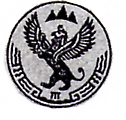 Россия ФедерациязыАлтай РеспубликаУлаган аймагындаг  Муниципал тозолмо«Улаган jурттынын jеезези»